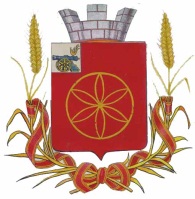  АДМИНИСТРАЦИЯ  МУНИЦИПАЛЬНОГО  ОБРАЗОВАНИЯ            РУДНЯНСКИЙ  РАЙОН  СМОЛЕНСКОЙ ОБЛАСТИП  О  С  Т  А Н  О  В  Л  Е Н  И  Еот  25.07.2017 г.   N284 О внесении изменений в Программу «Модернизация объектов жилищно-коммунального хозяйства в муниципальном образовании Руднянского городского поселения Руднянского района Смоленской области» на 2017 год и на  плановый период 2018-2019 годовВ соответствии с Федеральным законом от 06.10.2003 № 131-ФЗ « Об общих принципах организации органов местного самоуправления», Решением Совета депутатов Руднянского городского поселения Руднянского района Смоленской области от 18.01.2013 г. № 197 «О возложении исполнения полномочий Администрации Руднянского городского поселения Руднянского района Смоленской  области  на Администрацию  муниципального образования Руднянский  район  Смоленской  области  и ликвидации  Администрации  Руднянского городского поселения Руднянского района Смоленской области»Администрация муниципального образования Руднянский район Смоленской области  п о с т а н о в л я е т:1. Внести в Программу «Модернизация объектов жилищно-коммунального хозяйства в муниципальном образованииРуднянского городского поселения Руднянского района Смоленской области» на 2017 год и на  плановый период 2018-2019 годов, утвержденную постановлением  Администрации муниципального образования Руднянский район Смоленской области от 16.01.2017 г. №8следующие изменения:1.1. В паспорте Программы позицию: изложить в следующей редакции:1.2. Приложение № 2План реализации муниципальной программы  «Модернизация объектов жилищно-коммунального хозяйства в муниципальном образованииРуднянского городского поселения Руднянского района Смоленской области» на 2017 год и на  плановый период 2018-2019 годов изложить в следующей редакции согласно Приложению. 2. Настоящее постановление вступает в силу после его официального опубликования в соответствии с Уставом муниципального образования  Руднянский района Смоленской области.3. Контроль за исполнением настоящего постановления возложить на заместителя Главы муниципального образования Руднянский район Смоленской области – начальника отдела городского хозяйства Холомьеву Н.В.И.п. Главымуниципального образованияРуднянский район Смоленской области                 С.В. АрхипенковПриложение                                                                      к постановлению Администрации муниципального образованияРуднянский район Смоленской области От ________________ №____План реализации муниципальной программы  «Модернизация объектов жилищно-коммунального хозяйства в муниципальном образованииРуднянского городского поселения Руднянского района Смоленской области» на 2017 год и на плановый период 2018-2019 годовОбъемы ассигнований муниципальной программы (по годам реализации и в разрезе источников финансирования)Общий объем финансирования на реализацию мероприятий на строительство и модернизацию сетей газоснабжения в границах поселения составляет12,0 тыс. руб. 2017 – 5,0тыс.руб.2018 – 3,5тыс.руб.2019 – 3,5тыс.руб.Объемы ассигнований муниципальной программы (по годам реализации и в разрезе источников финансирования)Общий объем финансирования на реализацию мероприятий на строительство и модернизацию сетей газоснабжения в границах поселения составляет2564,99 тыс. руб. 2017 – 2557,99тыс.руб.2018 – 3,5тыс.руб.2019 – 3,5тыс.руб.Источник финансирования:1) средства бюджета Руднянского городского поселения Руднянского района Смоленской области 35,06тыс.руб., 2) средства областного бюджета 2529,93тыс.руб.Наименование мероприятияИсполнительмероприятия    Источник финансированияОбъем финансирования,  тыс.руб.Объем финансирования,  тыс.руб.Объем финансирования,  тыс.руб.Объем финансирования,  тыс.руб.Наименование мероприятияИсполнительмероприятия    Источник финансированияВсегоВ  том числе по годамВ  том числе по годамВ  том числе по годамНаименование мероприятияИсполнительмероприятия    Источник финансированияВсего201720182019Цель муниципальной программы – снижение расходов бюджета на энергосбережение за счет рационального использования энергетических ресурсов и повышение эффективности их использования; снижение сверхнормативного износа объектов водоснабжения, водоотведения, теплоснабжения и котельных установок; обеспечение инженерной инфраструктуры вновь строящихся и реконструируемых объектов; модернизация объектов путем внедрения энергосберегающих технологий Цель муниципальной программы – снижение расходов бюджета на энергосбережение за счет рационального использования энергетических ресурсов и повышение эффективности их использования; снижение сверхнормативного износа объектов водоснабжения, водоотведения, теплоснабжения и котельных установок; обеспечение инженерной инфраструктуры вновь строящихся и реконструируемых объектов; модернизация объектов путем внедрения энергосберегающих технологий Цель муниципальной программы – снижение расходов бюджета на энергосбережение за счет рационального использования энергетических ресурсов и повышение эффективности их использования; снижение сверхнормативного износа объектов водоснабжения, водоотведения, теплоснабжения и котельных установок; обеспечение инженерной инфраструктуры вновь строящихся и реконструируемых объектов; модернизация объектов путем внедрения энергосберегающих технологий Цель муниципальной программы – снижение расходов бюджета на энергосбережение за счет рационального использования энергетических ресурсов и повышение эффективности их использования; снижение сверхнормативного износа объектов водоснабжения, водоотведения, теплоснабжения и котельных установок; обеспечение инженерной инфраструктуры вновь строящихся и реконструируемых объектов; модернизация объектов путем внедрения энергосберегающих технологий Цель муниципальной программы – снижение расходов бюджета на энергосбережение за счет рационального использования энергетических ресурсов и повышение эффективности их использования; снижение сверхнормативного износа объектов водоснабжения, водоотведения, теплоснабжения и котельных установок; обеспечение инженерной инфраструктуры вновь строящихся и реконструируемых объектов; модернизация объектов путем внедрения энергосберегающих технологий Цель муниципальной программы – снижение расходов бюджета на энергосбережение за счет рационального использования энергетических ресурсов и повышение эффективности их использования; снижение сверхнормативного износа объектов водоснабжения, водоотведения, теплоснабжения и котельных установок; обеспечение инженерной инфраструктуры вновь строящихся и реконструируемых объектов; модернизация объектов путем внедрения энергосберегающих технологий Цель муниципальной программы – снижение расходов бюджета на энергосбережение за счет рационального использования энергетических ресурсов и повышение эффективности их использования; снижение сверхнормативного износа объектов водоснабжения, водоотведения, теплоснабжения и котельных установок; обеспечение инженерной инфраструктуры вновь строящихся и реконструируемых объектов; модернизация объектов путем внедрения энергосберегающих технологий - Реализация прочих мероприятий в области коммунального хозяйства, в том числе- Реализация прочих мероприятий в области коммунального хозяйства, в том числе- Реализация прочих мероприятий в области коммунального хозяйства, в том числе- Реализация прочих мероприятий в области коммунального хозяйства, в том числе- Реализация прочих мероприятий в области коммунального хозяйства, в том числе- Реализация прочих мероприятий в области коммунального хозяйства, в том числе- Реализация прочих мероприятий в области коммунального хозяйства, в том числе- Строительство объекта «Котельная на газовом топливе для теплоснабжения жилого дома по адресу: Смоленская область, г. Рудня, ул. Смоленская д.4 Отдел городского хозяйства Администрации муниципального образования Руднянский район Смоленской областибюджет муниципального образования Руднянского городского поселения Руднянского района Смоленской области2,52,500- Строительство объекта «Котельная на газовом топливе для теплоснабжения жилого дома по адресу: Смоленская область, г. Рудня, ул. Мелиораторов д.5-//-Областной бюджет – 2529,93тыс.руб.; бюджет муниципального образования Руднянского городского поселения Руднянского района Смоленской области  – 25,56 тыс.руб.2555,492555,49--- Разработка проектно-сметной документации на строительство по реконструкции системы водоотведения микрорайона по ул. 19 Гвардейской стрелковой дивизии-//-бюджет муниципального образования Руднянского городского поселения Руднянского района Смоленской области7,0-3,53,5ИТОГО2564,992557,993,53,5